Today’s gospel has particular relevance for all in positions of authority, whether as teachers or leaders of organisations or communities. Appointment or election to such positions is not for the sake of status or self-aggrandizement. Neither does the specialised knowledge associated with such roles bring with it the right to special privileges. Sadly, both civic and religious leaders can easily develop a sense of entitlement that shifts the exercise of their authority from service to privilege and oppression. That seems to have been the case for certain religious leaders in first century Palestine. Within Second Temple Judaism, the Pharisees were the respected teachers and interpreters of the Law of Moses. Some of them abused their positions and so became the subject of Jesus’ scathing and cumulative criticism. They exploited their specialised knowledge to exercise power over the people and create intolerable burdens while at the same time failing to observe their own rules. They sought the adulation of the people through their exaggerated and ostentatious observance of certain religious customs. They are accused of broadening their phylacteries, the little leather boxes containing the words of the Shema (Deuteronomy 6:5) that observant Jews bound to their heads and arms, and of lengthening the tassles attached to their cloaks (in observance of Deuteronomy 22:12). They looked for special treatment, for places and titles of honour, and for public recognition. Matthew attaches to this condemnation of the scribes and Pharisees several loosely connected sayings of Jesus that link service and humility. Greatness lies, not in the pursuit of power over others, but rather in knowing one’s proper place in the scheme of things and so recognising that God is the source of all human power and authority. In Treading Lightly: The Hidden Wisdom of the World’s Oldest People, Karl-Erik Svelby and Tex Skuthorpe demonstrate how the story of one indigenous community, the Nhunngabarra, offers a compelling alternative to hierarchical leadership in our times, namely the age-old “context-specific” leadership for sustainability. Treading Lightly offers a vision utterly congruent with the gospel-inspired earth-conscious leadership of Pope Francis.			             An excerpt by Sr. Veronica Lawson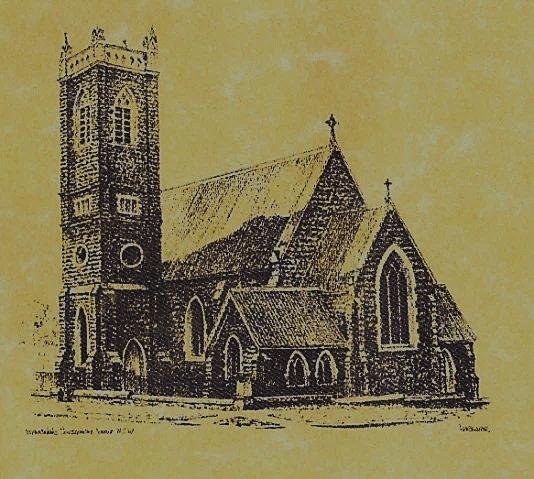 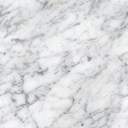   Feast DayWishing all our wonderful dads a Happy Father’s Day                      COLLECTION AMOUNTS  FOR OCTOBER 2017                                         1st:  $2179.55   2nd:  $1487.25   D/D:  $1600.00Feast Days   10th November: Saint Leo the Great  11th November: Saint Martin of Tours            ~			         ~			      ~	         He  who recognises no humanity in others,  loses it in himself.  Author unkown           		       ~PARISH  NEWS~   	                        MEMORIAL MASS Friday 10th November at 6pm for our departed relatives and friends.  There will be no 8am Mass on this day.				           MASS INTENTION ENVELOPES are available for your November Mass requests, please take one.    								          SONGS OF PRAISE  many thanks to the ecumenically minded dedicated group who represented our parish community last Sunday evening at the Tumut Valley Community Church.  Thank you for you participation and involvement.		 TUMUT COMMUNITY CHRISTMAS DAY LUNCHEON Preparations are happening for this event, and the working group is looking for additional volunteers to help on the day, and/or as a lead up to Christmas.  If you are interested in being involved, please contact Patricia on 0401472161. 	        			   BAPTISMS we welcome into our community this weekend Kayden Richard Poll son of Grant and Megan and Benjamin Robert Symons son of Danny and Michelle.  We pray for all baptism families.							         CHURCH CLEANERS as we have had no response asking for more volunteers, we are going to trial cleaning the church once a fortnight starting this weekend, your name will appear on the bulletin when it is your turn.    			              SPECIAL THANKS  to our faithful volunteer this weekend ~Christine Kelly~                    FOR SALE - 2018 Daily Mass books $22.00@ and  Columban Calendars $8.20@ 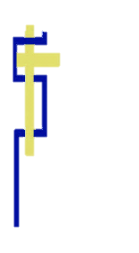 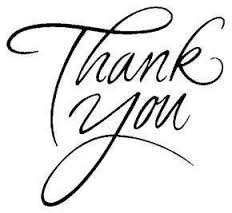 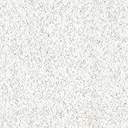                 ~ GOSPEL REFLECTION ~T  THIS WEEK     Saturday & Sunday  4th & 5th November    T  THIS WEEK     Saturday & Sunday  4th & 5th November    T  THIS WEEK     Saturday & Sunday  4th & 5th November    T  THIS WEEK     Saturday & Sunday  4th & 5th November    MinistrySaturday Vigil 6pm              Sunday 10am              Sunday 10amAcolyte               Christine Kelly               Cath Purcell               Cath PurcellReader                 Anita Mason             Howard Young             Howard YoungCommentator               Shirley Kenny               Patricia Wilks              Patricia WilksChildren’s Liturgy                     ----------          Kerrin Henderson          Kerrin HendersonMusicians           Patricia & Monica           Maureen Norman          Maureen NormanAltar Servers               To be advised             To be advised             To be advisedChurch Care________________________LINEN               Maria Cobden            -----------------------            -----------------------            -----------------------NEXT WEEK    Saturday & Sunday  11th & 12th November NEXT WEEK    Saturday & Sunday  11th & 12th November NEXT WEEK    Saturday & Sunday  11th & 12th November NEXT WEEK    Saturday & Sunday  11th & 12th November MinistryVigil 6pmVigil 6pm10amAcolyte               Barry Madigan                  Barry Madigan                 Dave SheddenReader                 Cath Purcell                 Cath Purcell             Anne HuebnerCommentator                  Mary Kelly                  Mary Kelly               John PowerChildren’s Liturgy                     ----------                     ----------             Kirsty BeavanMusicians           Maureen Norman           Maureen Norman         Patricia & Monica Altar Servers              To be advised              To be advised            To be advisedChurch CareGroup 5:   Sandra, Maria & Margaret DeanGroup 5:   Sandra, Maria & Margaret DeanGroup 5:   Sandra, Maria & Margaret Dean